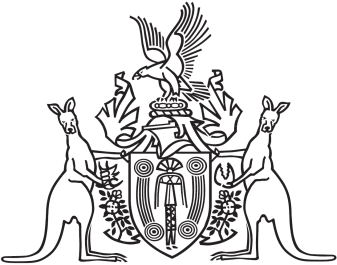 Northern Territory of AustraliaGovernment GazetteISSN-0157-833XNo. S120	22 December 2016Northern Territory of AustraliaPublic Sector Employment and Management ActAppointment of Chief Executive OfficerI, Michael Patrick Francis Gunner, Chief Minister, under section 19A(1) of the Public Sector Employment and Management Act, appoint Jodie Elizabeth Ryan to be the Chief Executive Officer of the Department of the Chief Minister with effect on and from 19 December 2016.Dated 15 December 2016M. P. F. GUNNERChief Minister